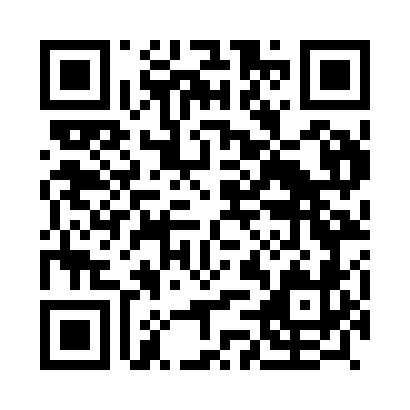 Prayer times for Alrote, PortugalWed 1 May 2024 - Fri 31 May 2024High Latitude Method: Angle Based RulePrayer Calculation Method: Muslim World LeagueAsar Calculation Method: HanafiPrayer times provided by https://www.salahtimes.comDateDayFajrSunriseDhuhrAsrMaghribIsha1Wed4:446:291:276:238:2610:052Thu4:436:281:276:248:2710:063Fri4:416:271:276:248:2910:084Sat4:396:251:276:258:3010:095Sun4:376:241:276:258:3110:116Mon4:366:231:276:268:3210:127Tue4:346:221:276:268:3310:148Wed4:326:211:276:278:3410:159Thu4:316:201:276:288:3510:1610Fri4:296:191:276:288:3610:1811Sat4:286:181:276:298:3710:1912Sun4:266:171:276:298:3810:2113Mon4:256:161:276:308:3910:2214Tue4:236:151:276:308:3910:2415Wed4:226:141:276:318:4010:2516Thu4:206:131:276:318:4110:2717Fri4:196:121:276:328:4210:2818Sat4:176:111:276:328:4310:3019Sun4:166:101:276:338:4410:3120Mon4:156:091:276:348:4510:3221Tue4:136:091:276:348:4610:3422Wed4:126:081:276:358:4710:3523Thu4:116:071:276:358:4810:3624Fri4:106:061:276:368:4910:3825Sat4:086:061:276:368:4910:3926Sun4:076:051:286:378:5010:4027Mon4:066:051:286:378:5110:4228Tue4:056:041:286:388:5210:4329Wed4:046:031:286:388:5310:4430Thu4:036:031:286:388:5310:4531Fri4:026:031:286:398:5410:46